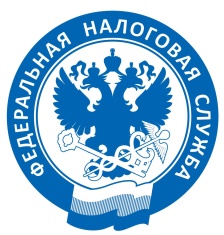 Вниманию налогоплательщиков !с 01.11.2021 по 03.11.2021                 прием и обслуживание налогоплательщиков  в Межрайонной ИФНС России № 11 по Краснодарскому краю временно приостанавливается.В указанный период прием всей корреспонденции, в том числе налоговой и бухгалтерской отчетности, поступившей на бумажном носителе от налогоплательщиков лично, осуществляется исключительно через бокс для приема входящей корреспонденции с обязательным указанием номера контактного телефона для дистанционного решения возможных вопросов.Телефоны  для справок: (86146) 4-11-15; 4-79-87